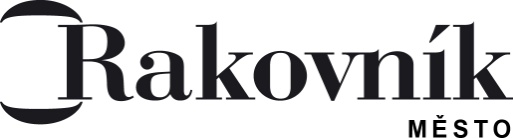 MĚSTSKÝ ÚŘAD RAKOVNÍK       KANCELÁŘ TAJEMNÍKA ÚŘADU Váš dopis zn./ze dne	Naše značka	Vyřizuje/linka		Rakovník11. 2. 2015                 	MURA/10104/2015	Andrea Strnadová/173            		25. únor 2015Oznámení o výši úhrady za poskytnutí informace podle § 17 odst. 3 zák. č. 106/1999 Sb., o svobodném přístupu k informacím, ve znění pozdějších předpisůMěsto Rakovník obdrželo dne 11. 2. 2015 Vaši žádost podle zák. č. 106/1999 Sb., o svobodném přístupu k informacím, ve znění pozdějších předpisů (dále jako „InfZ“), dle které se dožadujete poskytnutí těchto informací: Kopie směrnice pro zadávání veřejných zakázek malého rozsahu, pokud jí město Rakovník disponuje;Kopie studií na přestavbu sportovní haly a bazénu z roku 2004, případně další takovéto studie;Kopie architektonické studie na rekonstrukci a modernizaci Městského plaveckého bazénu Rakovník ve dvou variantách – bez rozšíření a s rozšířením na aquaparkMěla-li by architektonická studie být informací chráněnou zákonem, žadatel žádá pouze o kopii závěrů (variantních výsledků) architektonické studie na rekonstrukci a modernizaci Městského plaveckého bazénu Rakovník ve dvou variantách – bez rozšíření a s rozšířením na aquapark.	(dále jen „žádost“)Podle § 17 odst. 1 InfZ mohou povinné subjekty požadovat v souvislosti s poskytnutím informací úhradu za pořizování kopií a za náklady spojené s odesláním informací žadateli. Sazebník úhrad nákladů za poskytování informací byl ve smyslu § 5 odst. 1 písm. f) InfZ řádně zveřejněn bezprostředně poté, co jej schválila rada města Rakovníka svým usnesením č. 498/11 na své 14. schůzi dne 24. 5. 2011. Uvedený sazebník je dostupný na http://www.mesto-rakovnik.cz/abc-z-uradu/zverejnovane-informace-dle-zak-c-106-1999-sb/uhrada-za-poskytovani-informaci/.Město Rakovník vyhledalo Vámi požadované informace a s odkazem na § 17 odst. 1 a 3 InfZ Vám sděluje výši požadované úhrady spolu se způsobem jejího výpočtu:stránka A4 černobíle – v počtu 62 => 	62 x 3 Kč = 186 Kčbarevně – v počtu 71 =>	71 x 15 Kč = 1 065 Kčstránka A3 černobíle – v počtu 16 => 	16 x 6 Kč = 96 Kčbarevně – v počtu 38 =>	38 x 30 Kč = 1 140 Kčpoštovné + balné paušální částka za balné – 10 Kčpoštovné dle ceníku České Pošty – doporučené psaní – 50 KčCelkově: 2 547 KčCelková výše úhrady:Úhradu nákladů je možno učinit bankovním převodem na č. ú. 51005100/0300 u ČSOB, a. s. pobočka Rakovník s uvedením variabilního symbolu 9360000040 nebo poštovní složenkou na uvedený bankovní účet. V úředních hodinách Městského úřadu Rakovník lze úhradu provést též v hotovosti na pokladně města.Poskytnutí informace je vázáno zaplacením požadované úhrady. Jestliže úhradu do 60 dnů ode dne doručení tohoto oznámení nezaplatíte, bude Vaše žádost odložena (§ 17 odst. 5 InfZ). Informace Vám budou odeslány bezprostředně po zaplacení úhrady, resp. prokázání jejího zaplacení městu.Proti výši úhrady můžete podat stížnost podle § 16a InfZ. Stížnost můžete podat u města Rakovník do 30 dnů ode dne doručení tohoto oznámení (§ 16a odst. 3 písm. a InfZ). O stížnosti bude rozhodovat Krajský úřad Středočeského kraje. Po dobu vyřízení stížnosti neběží lhůta pro zaplacení požadované úhrady.otisk úředního razítkaMgr. Eliška Holková tajemnice MěÚ elektronicky podepsáno